A Regression Model for Estimating Sugar Crystal Size in a Fed-Batch Vacuum Evaporative CrystalliserEdikan P. Felixa, Sunday B. Alabia,*,  Aniediong M. UmobaDepartment of Chemical and Petroleum Engineering,  University of Uyo, Uyo, Akwa Ibom State, NigeriabDepartment of Chemical/Petrochemical Engineering, Akwa Ibom State University, Ikot Akpaden, Akwa Ibom State, Nigeriasundayalabi@uniuyo.edu.ngCrystallisation occurs in a large group of biotechnological, food, pharmaceutical and chemical processes. These processes are usually carried out in a batch or fed-batch mode. Traditionally, in sugar industry, the crystals quality is examined at the end of the process. Consequently, lack of real time measurement of sugar crystal size in a fed-batch vacuum evaporative crystalliser hinders the feedback control and optimisation of the crystallisation process. A mathematical model can be used for online estimation of the sugar crystal size. Unfortunately, the existing sugar crystallisation models are not in the form suitable for online implementation. Therefore, based on these existing models and seven process variables namely temperature (T), vacuum pressure (Pvac), feed flowrate (Ff), steam flowrate (Fs), crystallisation time (t), initial super-saturation (S0) and initial crystal size (L0), 128 data sets which were obtained from a 2-level factorial experimental design using MINITAB 14 were used to obtain a simple but online-implementable 6-input regression model for estimating crystal size. The initial crystal size (L0) was found to play no significant role within the range of the studied process conditions. The performance of the model was evaluated. The coefficient of determination, R2 was obtained as 0.994 and the maximum absolute relative error (MARE) was obtained as 4.6%. The high R2 (~1.0) and the reasonably low MARE values are an indication that the proposed model can be used online for accurate estimation of sugar crystal size in a fed-batch vacuum evaporative crystalliser.IntroductionCrystallisation is common in pharmaceutical, chemical and food processing industries (e.g. sugar refining). Industrially, these processes are carried out in a batch or fed-batch mode. In the sugar refining industry, the aim of sugar crystallisation is to separate sucrose from the syrup/molasses and to obtain quality sugar crystals (White et al, 1998; Anabel, 2001). The crystal quality, traditionally, is examined by crystal size distribution (CSD) at the end of the process. The CSD is quantified by the average crystal size of the distribution in the mean aperture (MA) and the width of the distribution in the coefficient of crystal size variation (CV) (Adrian, 1983). The CSD of sugar products affect its acceptability in the market. “Customers’ acceptance requires individual crystals to be strong, non-aggregated, uniform in size and non-caking in the package. While for industrial purposes, reasonable size and size uniformity are desirable for filtering, washing and reacting with other chemicals” (Umo and Alabi, 2016). Large variation of CSD from market specification usually results in final product recycling which requires extra cost, energy and time. Thus, there is the need to determine the size of the sugar crystals real-time.Georgieva et al  (2003) stated that there are no techniques for the real time (online)  measurement of CSD in the sugar industries and that generally, data are limited to measurements made at the end of each batch by laboratory (sieve) analysis. As good as laboratory analysis may be, there is a challenge of deviation from the required values due to the fact that during the crystallisation process, samples taken from the pan (crystalliser) for analysis do not wholly represent the nature of the crystals at the time the analysis is completed. Although Schoolnees-Muir et al (2008) reported  that online measurement techniques are being developed for CSD during crystallisation processes, but none of these techniques have been commercially applied in the sugar industries (in South Africa). A review of these techniques is presented in the works of Meenesh et al (2012). These new methods can provide certain information on particle shapes and sizes; however, they are limited by large time delay and data-processing requirements. Thus, there is an urgent need for better techniques to estimate crystal size and related properties online (Zhang et al, 2015; Presles et al, 2009).Sliskovic et al (2011) suggested that, to guarantee final product quality, process safety and efficiency, real time monitoring and control systems should be installed in the industrial plants. It is therefore paramount that a model for real-time estimation of sugar crystal size be developed to assist in addressing the issue of sugar crystal quality. Garcia (2001) developed a dynamic model to simulate the process units of a sugar factory. This dynamic model which is theoretical in nature consists of differential and algebraic equations which are difficult to solve. Georgieva et al (2003) compared the white, black and grey box modelling strategies which were applied to a fed-batch evaporative sugar crystallisation process. The grey box model was found to be most promising as it offers a compromise between the extensive efforts required in obtaining fully parameterized mechanistic models and the poor generalization of the data-based models. However, the model was considerably complex and, requires sophisticated software tools and computational power. Luis (2011) applied the classical model-based predictive control and the neural network model predictive control to a fed-batch crystallization process. Unfortunately, the control loops were characterized by strong nonlinearities, difficult dynamics and large delay. A common limitation of all the existing crystallisation process models is that they contain variables that are difficult to measure online. Thus, these models are not in the form which can be directly utilised as soft sensor for real time estimation of CSD in the sugar crystallisation unit. Hence, the main contribution of this study is the development of a regression model for online estimation of sugar crystal size. The developed model focuses only on the input parameters that can easily be measured online. Moreover, it eliminates the computational burden associated with the existing theoretical models while retaining their good generalization capability.MethodsModelling approachTo estimate the crystal size (L) of sugar at any time (t) in a crystallisation unit, Anabel (2001) postulated that change in the size of the crystal is directly proportional to the time the sugar seed spent in the crystalliser and other factors that affect the change in the crystal size are lumped in the crystal growth rate (G). This relationship is expressed in Eq(1). For the statement of Anabel (2001) to hold, the crystals must have a Common History (CH). CH crystals are crystals nucleated at the same instant of time and then grown under the same temperature and super-saturation for the same length of time without any further nucleation or crystal breakage (Iswanto et al, 2007). Therefore, with proper process control in a fed-batch vacuum evaporative crystallizer, the factors that affect G are maintained at specified set-point values and consequently, G does not vary with time under these conditions. Consequently, by integrating Eq (1) between the limits (L, Lo) and (t, 0), the resulting equation is Eq(2) which was used in this work to obtain an online-implementable sugar crystal size model.Regression model for sugar crystal growth rateSeveral researchers including Wright and White (1969), Lauret et al (2000), Georgieva et al (2003) and Iswanto et al (2006) have developed models for predicting sugar crystal growth rate (G). The limitations in modelling sugar crystal growth rate are expounded in the work of Lauret et al (2000).The crystal growth phenomenon is complex because of the large number of interacting variables and the effects of some of these variables on the kinetics are nonlinear in nature and/or even unpredictable. Because of the difficulty in formulating the physical-based mathematical models, the empirical correlations have a long tradition (Georgieva et al, 2003). The challenge with the existing empirical models is due to the difficulty of estimating the parameters of the empirical expressions through nonlinear programming (NLP) optimization technique which gives poor results, in that the convergence to the optimum parameters are not guaranteed, especially when the optimized parameters are many (more than two). This motivated the choice of the growth rate model developed by Georgieva et al (2003) in this work, as given in Eq(3),where Kg, R, T, S,  and  are the kinetic constant, gas constant, temperature, super-saturation, purity of solution and the volume fraction of crystals, respectively. Unfortunately, volume fraction of crystal (Vc) and the purity of the solution (Psol) cannot easily be measured online. Thus, this model (Eq (3)) cannot be directly substituted into Eq(2) for online estimation of crystal size. Consequently, Eq(3) was used in this work to simulate growth rate in the design of experiment (DOE) to develop a new model with the capability for online estimation of linear growth rate as a function of temperature (T) and super-saturation (S) which can be easily measured and/or estimated online. The resulting regression model is in the form expressed in Eq(4), where and  are the independent variables (temperature and super-saturation);  is the offset term (intercept);  and are the linear effects,  and  are the quadratic effects while  is the interaction effect.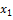 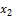 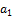 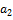 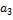 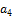 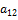 The DOE, based on response surface central composite method on Minitab 14 statistical software package, was used to fit the required data to Eq(4). Table 1 shows the range of data used in the DOE for the regression model development. The data are within the typical range of operating conditions of a fed-batch evaporative sugar crystallisation unit.Table 1: Low and high values of the input parameters for linear growth rate The model described in Eq(4) for online prediction of sugar crystal growth rate is a function of temperature and super-saturation. Although super-saturation is one of the difficult-to-measure parameters during sugar crystallisation process, the model developed by Umo and Alabi (2016) can be used for real time post-seeding super-saturation estimation. Their model is given in Eq(5),Regression model for sugar crystal sizeTo derive the sugar crystal size model, the super-saturation model (Eq(5)) was combined with the proposed linear growth rate model (Eq(4)) and substituted into Eq(2). The model obtained is given in Eq(6).The factors that affect sugar crystal size, that can be easily measured online are identified in Eq(6). Using these factors, a two-level factorial experimental design was carried out based on the typical operating range of these factors in a fed-batch evaporative sugar crystallization unit (see Table 2). With the aid of a pareto chart analysis, factors and their interactions with low statistical significance on the response (crystal size) were eliminated to produce a simpler and final model presented in section 3.Table 2: Upper and lower values of input variables for sugar crystal size modelResults and discussionRegression model for sugar crystal growth rateResponse surface central composite method on Minitab 14 statistical software was used to fit the DOE data reported in Table 1.  The resulting sugar crystal growth rate model is given in Eq(7).The performance of the developed regression model (Eq(7)) was compared with the crystal growth rate data obtained from the growth rate model developed by Georgieva et al (2003) (i.e. Eq(3))  under the same input conditions. The results show that the model reasonably fits the data with high R2 of 0.86. The experimental matrix for the prediction of sugar crystal growth rate consists of 31 runs in which the average and maximum relative errors in the predictions are 9.23% and 23.3%, respectively. The maximum relative error of 23.3% is as a result of non-inclusion of Psol and Vc in Eq(7) because they are not easily measured online. Hence, as crystallization proceeds, Vc increases while Psol decreases. Thus, towards the end of the crystallization batch, the predictions from Eq(7) will gradually deviate from the predictions from the model of Georgieva et al (2003) (Eq(3)). However, the advantage of Eq(7) is that it can be used for online prediction of sugar crystal growth rate as opposed to the existing models.Regression model for sugar crystal sizeThe final reduced model developed in this paper for the prediction of sugar crystal size is given in Eq(8). The Pareto chart (figure 1) shows each of the estimated effects and the interaction of each effect. The interaction effects that had no statistical significance as shown in the Pareto chart (that is, those that are below the line running across the bars in the Pareto chart) are not included in Eq(8).On comparing the performance of the model derived in Eq(6) with that of the final reduced model (Eq(8)),the  regression  analysis  gives  the  value  of  the determination  coefficient,  R2 as  99.39%  which  indicates that only 0.61% of the total variations are not explained by  the  model.  Moreover,  the  model  predictions  have  a maximum  relative  error  of  4.6%  which  is  deemed accurate  enough  for  practical  applications.  In  addition, analysis  of  variance  (ANOVA)  of  the  Eq(8) shows that the model is significant as reflected in the very low p-value in the main effects (see Table 3).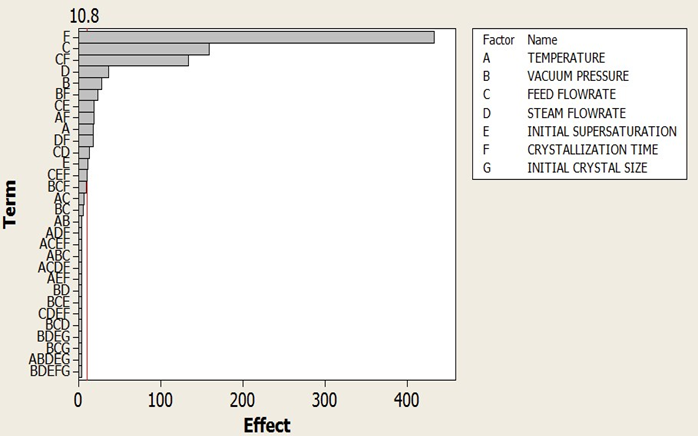 Figure 1: Pareto chart showing the effects of input factors on sugar crystal sizeTable 3:  Analysis of Variance for Sugar Crystal Size Regression ModelConclusionsHitherto, the existing sugar crystallisation process models contain variables that are difficult to measure online. Thus, these models are not in the form which can be directly utilised as soft sensor for real time estimation of CSD in the sugar crystallisation unit. In this study, a regression model for online estimation of sugar crystal size was developed as a function of easy-to-measure input variables. The performance evaluation of the model show that the coefficient of determination, R2 is 0.994 and the maximum absolute relative error (MARE) is 4.6%. It is concluded that the high R2 (~1.0) and the reasonably low MARE values are an indication that the proposed model can be used online for accurate estimation of sugar crystal size in a fed-batch vacuum evaporative crystalliser.ReferencesAdrian, P.,1983.Industrial Sucrose Crystallisation. Bibliotheek TU, Delf, 13-78Anabel G., 2001, Modelling and Simulation of Batch Processes: Crystallisation Section of a Sugar Factory, 1st Meeting of EcosimPro Users, UNED, Madrid, 3-4 May 2001.Dražen Sliškovi´c R.G., 2011, Methods for Plant Data-Based Process Modelling in Soft-Sensor Development, Automatika – Journal for Control, Measurement, Electronics, Computing and Communications, 306–331.García G., 2001, Modeling and Simulation of Batch Processes: crystallization section of a
sugar factory, Paper presented at the first Meeting of EcosimPro Users, UNED, Madrid,
3- 4 May.Georgieva P., Gonclaves M.J.,  Azevedo S., Ho P., 2003, Modelling of Sugar Crystallization through Knowledge integration, Engineering Life Science, 3, 1 – 8.Iswanto N., Hardin M., White E.T., 2006,The Growth Rate Spread of Sugar Seed Crystals. Proc. Aust. Soc. Sugar Cane Technol., 28, 474- 482.Iswanto N., Hardin M., White E.T., Broadfoot R.,2007, Measurement of crystal Size spread through the high grade pan stage for an Indonesian and an Australian factory, Proc. Aust. Soc. Sugar Cane Technol., 29, 374 - 382.Lauret P., 2000, Hybrid modelling of a sugar boiling process, Control Engineering Practice, 299-310.Luis A., Petia G., Sebastiao F., 2011, Model Predictive Control Strategies for Batch Sugar
Crystallization Process, In: Tao, Z. (Ed.), Advanced Model Predictive Control, Croatia:
InTech Slavka Krautzeka 83/A51000 Rijeka, Croatia, pp. 225-244.Meenesh S., Jayanta C., Nandkishor N., Hsien-Hsin T., Shailendra B.,  Doraiswami R., 2012,  Image-Analysis-Based Method for 3D Crystal Morphology Measurement and Polymorph Identification Using Confocal Microscopy, American Chemical Society, 12, 3735-3748.Presles B., Johan D., Alain R., Jean-Charles P., Gilles F., 2009, In situ particle size measurements during crystallization processes using image analysis, Nicolas Roche. XII ° Congrès de la Société Française de Génie des Procédés Pour relever les défs industriels du XXI° siècle A la croisée des Sciences et des Cultures,Shooness-Muir B.M., Gooch M.A., 2008, The use of Ultrasound for On-line Crystal Size Distribution (CSD) Analyses, Proc S Afr Sug Technol Ass 81, 204 – 208.Umo A.M., Alabi S.B.,2016, Predictive Model for Post-Seeding Super-Saturation of Sugar Massecuite in a Fed-Batch Evaporative Crystalliser, International Journal of Food Engineering, 2(2), 119-123.White E.T., Mackintosh D.L., Butler B.K., Zhang H., Johns M.R., 1998, Modelling growth rate dispersion in sugar crystallisation, Proc. Aust. Soc. Sugar Cane Technol., 20, 524-531.Wright P.G., White E.T., 1969, Size Distribution Studies in Sugar Crystallization, Proc. Qd Soc. Sugar Cane Technol., 36, 299-309.Zhang R., Ma C., Liu J., Xue Z., 2015, On-line measurement of the real size and shape of crystals in stirred tank crystalliser using non-invasive stereovision imaging, Chemical Engineering Science, 137, 9 - 21.CHEMICAL ENGINEERINGTRANSACTIONS
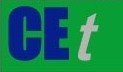 VOL. 76, 2019A publication of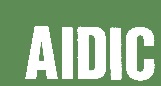 CHEMICAL ENGINEERINGTRANSACTIONS
VOL. 76, 2019The Italian Associationof Chemical EngineeringOnline at www.aidic.it/cetGuest Editors:Sauro Pierucci,Jiří Jaromír Klemeš, Laura PiazzaCopyright © 2019, AIDIC Servizi S.r.l.
ISBN978-88-95608-73-0;ISSN 2283-9216Guest Editors:Sauro Pierucci,Jiří Jaromír Klemeš, Laura PiazzaCopyright © 2019, AIDIC Servizi S.r.l.
ISBN978-88-95608-73-0;ISSN 2283-9216(1)(2)(3)(4)S/NSymbolParameterLowHigh  1TTemperature (oC)65752SSuper-saturation ()1.151.253PsolPurity of solution (%)88904VcVolume fraction of sugar crystals ()0.40.5where:  Pvac is the vacuum pressure, Ff is  the feed flowrate, Fs is the steam flowrate, t is the crystallisation time, S0 is the initial super-saturation.(5)(6)S/NSymbolVariablesLower limitUpper limit1TTemperature (oC)65752PvacVacuum pressure (bar)0.20.33FfFeed flowrate (m3/s)00.02754FsSteam flowrate (kg/s)1.42.755S0Initial super-saturation ()1.151.256tCrystallisation time (s)120054007L0Initial crystal size (microns)1012(7)       (8)SOURCEDFSeq SSAdj SSAdj MSFPMain Effects66903945690394511506582812.680.0002-Way interactions6625024625024104171254.640.0003-Way interactions25799579928997.090.001